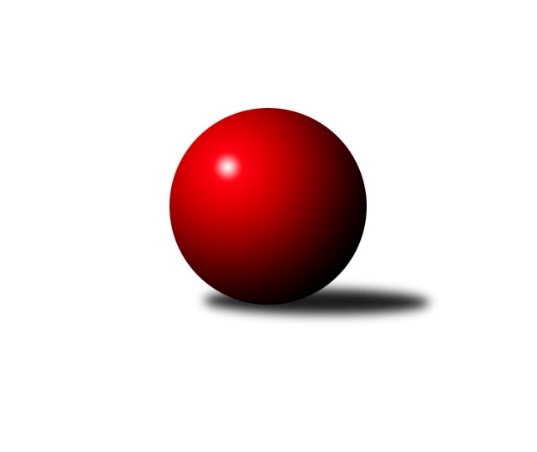 Č.3Ročník 2019/2020	23.5.2024 Východočeský přebor skupina A 2019/2020Statistika 3. kolaTabulka družstev:		družstvo	záp	výh	rem	proh	skore	sety	průměr	body	plné	dorážka	chyby	1.	Loko Trutnov C	3	3	0	0	36 : 12 	(17.0 : 13.0)	2552	6	1763	790	40	2.	Poříčí A	3	3	0	0	34 : 14 	(16.0 : 12.0)	2494	6	1737	757	46.3	3.	Vrchlabí C	3	2	0	1	30 : 18 	(17.0 : 9.0)	2503	4	1733	770	36.3	4.	Hořice C	3	2	0	1	29 : 19 	(19.0 : 17.0)	2424	4	1695	730	46	5.	Jičín C	3	2	0	1	26 : 22 	(10.5 : 9.5)	2376	4	1668	708	47.3	6.	Milovice B	3	1	0	2	22 : 26 	(7.0 : 7.0)	2463	2	1724	739	56	7.	Nová Paka B	3	1	0	2	22 : 26 	(18.0 : 18.0)	2409	2	1714	695	60.3	8.	Josefov A	3	1	0	2	20 : 28 	(18.5 : 17.5)	2455	2	1717	738	44.3	9.	Dvůr Kr. B	3	1	0	2	20 : 28 	(13.0 : 19.0)	2403	2	1701	702	57	10.	Březovice A	3	1	0	2	19 : 29 	(16.0 : 20.0)	2426	2	1712	714	61	11.	Milovice A	3	1	0	2	18 : 30 	(8.0 : 10.0)	2482	2	1749	733	45	12.	Loko Trutnov D	3	0	0	3	12 : 36 	(10.0 : 18.0)	2457	0	1753	704	58.3Tabulka doma:		družstvo	záp	výh	rem	proh	skore	sety	průměr	body	maximum	minimum	1.	Vrchlabí C	2	2	0	0	26 : 6 	(17.0 : 7.0)	2585	4	2600	2569	2.	Loko Trutnov C	2	2	0	0	24 : 8 	(10.0 : 8.0)	2657	4	2687	2627	3.	Jičín C	2	2	0	0	24 : 8 	(7.5 : 6.5)	2515	4	2577	2452	4.	Hořice C	2	2	0	0	24 : 8 	(15.0 : 9.0)	2507	4	2536	2478	5.	Poříčí A	2	2	0	0	24 : 8 	(9.0 : 7.0)	2402	4	2460	2343	6.	Nová Paka B	1	1	0	0	14 : 2 	(9.0 : 3.0)	2509	2	2509	2509	7.	Josefov A	1	1	0	0	12 : 4 	(8.0 : 4.0)	2338	2	2338	2338	8.	Březovice A	1	1	0	0	11 : 5 	(8.0 : 4.0)	2398	2	2398	2398	9.	Milovice A	1	1	0	0	10 : 6 	(1.0 : 1.0)	2548	2	2548	2548	10.	Milovice B	2	1	0	1	16 : 16 	(6.0 : 6.0)	2423	2	2524	2322	11.	Loko Trutnov D	1	0	0	1	6 : 10 	(5.0 : 7.0)	2480	0	2480	2480	12.	Dvůr Kr. B	1	0	0	1	4 : 12 	(5.0 : 7.0)	2408	0	2408	2408Tabulka venku:		družstvo	záp	výh	rem	proh	skore	sety	průměr	body	maximum	minimum	1.	Loko Trutnov C	1	1	0	0	12 : 4 	(7.0 : 5.0)	2447	2	2447	2447	2.	Poříčí A	1	1	0	0	10 : 6 	(7.0 : 5.0)	2587	2	2587	2587	3.	Dvůr Kr. B	2	1	0	1	16 : 16 	(8.0 : 12.0)	2400	2	2463	2337	4.	Milovice B	1	0	0	1	6 : 10 	(1.0 : 1.0)	2543	0	2543	2543	5.	Hořice C	1	0	0	1	5 : 11 	(4.0 : 8.0)	2341	0	2341	2341	6.	Vrchlabí C	1	0	0	1	4 : 12 	(0.0 : 2.0)	2421	0	2421	2421	7.	Jičín C	1	0	0	1	2 : 14 	(3.0 : 3.0)	2238	0	2238	2238	8.	Josefov A	2	0	0	2	8 : 24 	(10.5 : 13.5)	2514	0	2530	2497	9.	Milovice A	2	0	0	2	8 : 24 	(7.0 : 9.0)	2450	0	2602	2297	10.	Březovice A	2	0	0	2	8 : 24 	(8.0 : 16.0)	2440	0	2512	2368	11.	Nová Paka B	2	0	0	2	8 : 24 	(9.0 : 15.0)	2360	0	2382	2337	12.	Loko Trutnov D	2	0	0	2	6 : 26 	(5.0 : 11.0)	2445	0	2461	2429Tabulka podzimní části:		družstvo	záp	výh	rem	proh	skore	sety	průměr	body	doma	venku	1.	Loko Trutnov C	3	3	0	0	36 : 12 	(17.0 : 13.0)	2552	6 	2 	0 	0 	1 	0 	0	2.	Poříčí A	3	3	0	0	34 : 14 	(16.0 : 12.0)	2494	6 	2 	0 	0 	1 	0 	0	3.	Vrchlabí C	3	2	0	1	30 : 18 	(17.0 : 9.0)	2503	4 	2 	0 	0 	0 	0 	1	4.	Hořice C	3	2	0	1	29 : 19 	(19.0 : 17.0)	2424	4 	2 	0 	0 	0 	0 	1	5.	Jičín C	3	2	0	1	26 : 22 	(10.5 : 9.5)	2376	4 	2 	0 	0 	0 	0 	1	6.	Milovice B	3	1	0	2	22 : 26 	(7.0 : 7.0)	2463	2 	1 	0 	1 	0 	0 	1	7.	Nová Paka B	3	1	0	2	22 : 26 	(18.0 : 18.0)	2409	2 	1 	0 	0 	0 	0 	2	8.	Josefov A	3	1	0	2	20 : 28 	(18.5 : 17.5)	2455	2 	1 	0 	0 	0 	0 	2	9.	Dvůr Kr. B	3	1	0	2	20 : 28 	(13.0 : 19.0)	2403	2 	0 	0 	1 	1 	0 	1	10.	Březovice A	3	1	0	2	19 : 29 	(16.0 : 20.0)	2426	2 	1 	0 	0 	0 	0 	2	11.	Milovice A	3	1	0	2	18 : 30 	(8.0 : 10.0)	2482	2 	1 	0 	0 	0 	0 	2	12.	Loko Trutnov D	3	0	0	3	12 : 36 	(10.0 : 18.0)	2457	0 	0 	0 	1 	0 	0 	2Tabulka jarní části:		družstvo	záp	výh	rem	proh	skore	sety	průměr	body	doma	venku	1.	Dvůr Kr. B	0	0	0	0	0 : 0 	(0.0 : 0.0)	0	0 	0 	0 	0 	0 	0 	0 	2.	Loko Trutnov C	0	0	0	0	0 : 0 	(0.0 : 0.0)	0	0 	0 	0 	0 	0 	0 	0 	3.	Poříčí A	0	0	0	0	0 : 0 	(0.0 : 0.0)	0	0 	0 	0 	0 	0 	0 	0 	4.	Milovice B	0	0	0	0	0 : 0 	(0.0 : 0.0)	0	0 	0 	0 	0 	0 	0 	0 	5.	Nová Paka B	0	0	0	0	0 : 0 	(0.0 : 0.0)	0	0 	0 	0 	0 	0 	0 	0 	6.	Jičín C	0	0	0	0	0 : 0 	(0.0 : 0.0)	0	0 	0 	0 	0 	0 	0 	0 	7.	Vrchlabí C	0	0	0	0	0 : 0 	(0.0 : 0.0)	0	0 	0 	0 	0 	0 	0 	0 	8.	Josefov A	0	0	0	0	0 : 0 	(0.0 : 0.0)	0	0 	0 	0 	0 	0 	0 	0 	9.	Březovice A	0	0	0	0	0 : 0 	(0.0 : 0.0)	0	0 	0 	0 	0 	0 	0 	0 	10.	Hořice C	0	0	0	0	0 : 0 	(0.0 : 0.0)	0	0 	0 	0 	0 	0 	0 	0 	11.	Milovice A	0	0	0	0	0 : 0 	(0.0 : 0.0)	0	0 	0 	0 	0 	0 	0 	0 	12.	Loko Trutnov D	0	0	0	0	0 : 0 	(0.0 : 0.0)	0	0 	0 	0 	0 	0 	0 	0 Zisk bodů pro družstvo:		jméno hráče	družstvo	body	zápasy	v %	dílčí body	sety	v %	1.	Nela Bagová 	Hořice C 	6	/	3	(100%)		/		(%)	2.	Martin Kozlovský 	Dvůr Kr. B 	6	/	3	(100%)		/		(%)	3.	Eva Fajstavrová 	Vrchlabí C 	6	/	3	(100%)		/		(%)	4.	Miroslav Kužel 	Poříčí A 	6	/	3	(100%)		/		(%)	5.	Josef Rychtář 	Vrchlabí C 	6	/	3	(100%)		/		(%)	6.	Karel Slavík 	Loko Trutnov C 	6	/	3	(100%)		/		(%)	7.	Petr Vokáč 	Hořice C 	5	/	3	(83%)		/		(%)	8.	Jaroslav Lux 	Vrchlabí C 	4	/	2	(100%)		/		(%)	9.	Antonín Vydra 	Nová Paka B 	4	/	2	(100%)		/		(%)	10.	Ondřej Košťál 	Hořice C 	4	/	2	(100%)		/		(%)	11.	Jiří Brumlich 	Jičín C 	4	/	2	(100%)		/		(%)	12.	Václava Krulišová 	Loko Trutnov C 	4	/	2	(100%)		/		(%)	13.	František Junek 	Milovice B 	4	/	2	(100%)		/		(%)	14.	Jan Roza 	Poříčí A 	4	/	3	(67%)		/		(%)	15.	Josef Doležal 	Loko Trutnov D 	4	/	3	(67%)		/		(%)	16.	Marie Kolářová 	Jičín C 	4	/	3	(67%)		/		(%)	17.	Petr Slavík 	Březovice A 	4	/	3	(67%)		/		(%)	18.	Daniel Havrda 	Poříčí A 	4	/	3	(67%)		/		(%)	19.	Jakub Hrycík 	Josefov A 	4	/	3	(67%)		/		(%)	20.	Roman Kašpar 	Josefov A 	4	/	3	(67%)		/		(%)	21.	Adam Balihar 	Hořice C 	4	/	3	(67%)		/		(%)	22.	Bohuslav Bajer 	Nová Paka B 	4	/	3	(67%)		/		(%)	23.	Petr Kotek 	Loko Trutnov C 	4	/	3	(67%)		/		(%)	24.	Miloš Čížek 	Březovice A 	4	/	3	(67%)		/		(%)	25.	Jaroslav Fajfer 	Nová Paka B 	4	/	3	(67%)		/		(%)	26.	Martin Šnytr 	Dvůr Kr. B 	4	/	3	(67%)		/		(%)	27.	Jiří Rücker 	Josefov A 	4	/	3	(67%)		/		(%)	28.	Lukáš Kostka 	Milovice B 	4	/	3	(67%)		/		(%)	29.	Jiří Čapek 	Jičín C 	4	/	3	(67%)		/		(%)	30.	David Jaroš 	Milovice A 	4	/	3	(67%)		/		(%)	31.	Ondra Kolář 	Milovice B 	4	/	3	(67%)		/		(%)	32.	Pavel Jaroš 	Milovice A 	4	/	3	(67%)		/		(%)	33.	Jiří Procházka 	Loko Trutnov D 	4	/	3	(67%)		/		(%)	34.	Milan Lauber 	Poříčí A 	4	/	3	(67%)		/		(%)	35.	Antonín Sucharda 	Loko Trutnov C 	2	/	1	(100%)		/		(%)	36.	Martin Pešta 	Nová Paka B 	2	/	1	(100%)		/		(%)	37.	Milan Kačer 	Loko Trutnov C 	2	/	1	(100%)		/		(%)	38.	Pavel Kaan 	Jičín C 	2	/	1	(100%)		/		(%)	39.	Jana Votočková 	Vrchlabí C 	2	/	2	(50%)		/		(%)	40.	Kateřina Šmídová 	Dvůr Kr. B 	2	/	2	(50%)		/		(%)	41.	Václav Kukla 	Loko Trutnov C 	2	/	2	(50%)		/		(%)	42.	Lubomír Šimonka 	Poříčí A 	2	/	2	(50%)		/		(%)	43.	Zdeněk Dymáček 	Hořice C 	2	/	2	(50%)		/		(%)	44.	Lukáš Ludvík 	Josefov A 	2	/	2	(50%)		/		(%)	45.	Stanislav Oubram 	Březovice A 	2	/	2	(50%)		/		(%)	46.	Vratislav Fikar 	Březovice A 	2	/	2	(50%)		/		(%)	47.	Jan Gábriš 	Poříčí A 	2	/	2	(50%)		/		(%)	48.	Renata Šimůnková 	Vrchlabí C 	2	/	2	(50%)		/		(%)	49.	Zdeněk Maršík 	Vrchlabí C 	2	/	2	(50%)		/		(%)	50.	František Jankto 	Loko Trutnov C 	2	/	2	(50%)		/		(%)	51.	Liboslav Janák 	Milovice B 	2	/	2	(50%)		/		(%)	52.	Zbyněk Hercík 	Jičín C 	2	/	2	(50%)		/		(%)	53.	Martina Kramosilová 	Dvůr Kr. B 	2	/	2	(50%)		/		(%)	54.	Zdeněk Khol 	Loko Trutnov D 	2	/	3	(33%)		/		(%)	55.	Václav Souček 	Milovice A 	2	/	3	(33%)		/		(%)	56.	Michal Sirový 	Dvůr Kr. B 	2	/	3	(33%)		/		(%)	57.	Petr Hrycík 	Josefov A 	2	/	3	(33%)		/		(%)	58.	Jaroslav Weihrauch 	Nová Paka B 	2	/	3	(33%)		/		(%)	59.	Pavel Beyr 	Nová Paka B 	2	/	3	(33%)		/		(%)	60.	Marek Ondráček 	Milovice B 	2	/	3	(33%)		/		(%)	61.	Martin Včeliš 	Milovice B 	2	/	3	(33%)		/		(%)	62.	Jaromír Písecký 	Březovice A 	2	/	3	(33%)		/		(%)	63.	František Čermák 	Jičín C 	2	/	3	(33%)		/		(%)	64.	Jarmil Nosek 	Milovice A 	2	/	3	(33%)		/		(%)	65.	Jiří Škoda 	Loko Trutnov D 	2	/	3	(33%)		/		(%)	66.	Miroslav Včeliš 	Milovice A 	2	/	3	(33%)		/		(%)	67.	Jiří Hakl 	Březovice A 	1	/	3	(17%)		/		(%)	68.	Vlastimil Hruška 	Milovice A 	0	/	1	(0%)		/		(%)	69.	Martina Fejfarová 	Vrchlabí C 	0	/	1	(0%)		/		(%)	70.	Zdeněk Navrátil 	Loko Trutnov C 	0	/	1	(0%)		/		(%)	71.	Ladislav Malý 	Dvůr Kr. B 	0	/	1	(0%)		/		(%)	72.	Josef Glos 	Vrchlabí C 	0	/	1	(0%)		/		(%)	73.	Karel Košťál 	Hořice C 	0	/	1	(0%)		/		(%)	74.	Vladimír Pavlík 	Loko Trutnov D 	0	/	1	(0%)		/		(%)	75.	Milan Všetečka 	Josefov A 	0	/	1	(0%)		/		(%)	76.	Zbyněk Fikar 	Březovice A 	0	/	1	(0%)		/		(%)	77.	Vladimír Řeháček 	Jičín C 	0	/	1	(0%)		/		(%)	78.	Martin Šnytr 	Dvůr Kr. B 	0	/	1	(0%)		/		(%)	79.	Jakub Petráček 	Poříčí A 	0	/	1	(0%)		/		(%)	80.	Bartoloměj Vlášek 	Hořice C 	0	/	1	(0%)		/		(%)	81.	Lukáš Petráček 	Poříčí A 	0	/	1	(0%)		/		(%)	82.	Lukáš Rožnovský 	Josefov A 	0	/	2	(0%)		/		(%)	83.	Martin Khol 	Loko Trutnov C 	0	/	2	(0%)		/		(%)	84.	Vladimír Šťastník 	Vrchlabí C 	0	/	2	(0%)		/		(%)	85.	Filip Mertlík 	Milovice B 	0	/	2	(0%)		/		(%)	86.	Miroslav Souček 	Milovice A 	0	/	2	(0%)		/		(%)	87.	Tomáš Fejfar 	Loko Trutnov D 	0	/	2	(0%)		/		(%)	88.	Ladislav Křivka 	Jičín C 	0	/	3	(0%)		/		(%)	89.	Ondřej Duchoň 	Hořice C 	0	/	3	(0%)		/		(%)	90.	Marek Ondráško 	Loko Trutnov D 	0	/	3	(0%)		/		(%)	91.	Lenka Havlínová 	Nová Paka B 	0	/	3	(0%)		/		(%)	92.	Oldřich Kaděra 	Dvůr Kr. B 	0	/	3	(0%)		/		(%)Průměry na kuželnách:		kuželna	průměr	plné	dorážka	chyby	výkon na hráče	1.	Trutnov, 1-4	2582	1796	786	48.3	(430.4)	2.	Vrchlabí, 1-4	2523	1760	763	44.8	(420.6)	3.	SKK Jičín, 1-2	2495	1730	764	40.3	(415.8)	4.	Milovice, 1-2	2476	1738	738	53.0	(412.8)	5.	Nová Paka, 1-2	2438	1730	708	62.5	(406.4)	6.	SKK Hořice, 1-4	2433	1716	717	55.0	(405.5)	7.	Dvůr Králové, 1-2	2427	1701	726	53.0	(404.6)	8.	Březovice, 1-2	2369	1678	691	51.0	(394.9)	9.	Josefov, 1-2	2337	1657	680	55.5	(389.6)	10.	Poříčí, 1-2	2334	1641	693	45.5	(389.1)Nejlepší výkony na kuželnách:Trutnov, 1-4Loko Trutnov C	2687	3. kolo	Miroslav Kužel 	Poříčí A	491	2. koloLoko Trutnov C	2627	1. kolo	Jarmil Nosek 	Milovice A	474	3. koloMilovice A	2602	3. kolo	Martin Khol 	Loko Trutnov C	463	3. koloPoříčí A	2587	2. kolo	Karel Slavík 	Loko Trutnov C	462	1. koloBřezovice A	2512	1. kolo	Jan Roza 	Poříčí A	460	2. koloLoko Trutnov D	2480	2. kolo	Václava Krulišová 	Loko Trutnov C	458	3. kolo		. kolo	Vratislav Fikar 	Březovice A	457	1. kolo		. kolo	Milan Kačer 	Loko Trutnov C	457	3. kolo		. kolo	Petr Kotek 	Loko Trutnov C	454	3. kolo		. kolo	Vlastimil Hruška 	Milovice A	453	3. koloVrchlabí, 1-4Vrchlabí C	2600	3. kolo	Eva Fajstavrová 	Vrchlabí C	475	3. koloVrchlabí C	2569	1. kolo	Jana Votočková 	Vrchlabí C	458	3. koloJosefov A	2497	3. kolo	Josef Rychtář 	Vrchlabí C	450	3. koloLoko Trutnov D	2429	1. kolo	Eva Fajstavrová 	Vrchlabí C	441	1. kolo		. kolo	Jakub Hrycík 	Josefov A	441	3. kolo		. kolo	Jiří Škoda 	Loko Trutnov D	437	1. kolo		. kolo	Josef Rychtář 	Vrchlabí C	436	1. kolo		. kolo	Renata Šimůnková 	Vrchlabí C	435	1. kolo		. kolo	Petr Hrycík 	Josefov A	431	3. kolo		. kolo	Milan Všetečka 	Josefov A	428	3. koloSKK Jičín, 1-2Jičín C	2577	1. kolo	Jakub Hrycík 	Josefov A	455	1. koloJosefov A	2530	1. kolo	Pavel Kaan 	Jičín C	446	2. koloJičín C	2452	2. kolo	Jiří Rücker 	Josefov A	441	1. koloVrchlabí C	2421	2. kolo	Jiří Čapek 	Jičín C	441	1. kolo		. kolo	Renata Šimůnková 	Vrchlabí C	440	2. kolo		. kolo	Marie Kolářová 	Jičín C	437	1. kolo		. kolo	Jiří Brumlich 	Jičín C	434	1. kolo		. kolo	Ladislav Křivka 	Jičín C	434	1. kolo		. kolo	Roman Kašpar 	Josefov A	426	1. kolo		. kolo	Marie Kolářová 	Jičín C	424	2. koloMilovice, 1-2Milovice A	2548	2. kolo	Pavel Jaroš 	Milovice A	512	2. koloMilovice B	2543	2. kolo	Ondra Kolář 	Milovice B	447	3. koloMilovice B	2524	3. kolo	Martin Kozlovský 	Dvůr Kr. B	447	1. koloDvůr Kr. B	2463	1. kolo	Michal Sirový 	Dvůr Kr. B	446	1. koloLoko Trutnov D	2461	3. kolo	Lukáš Kostka 	Milovice B	444	2. koloMilovice B	2322	1. kolo	Ondra Kolář 	Milovice B	442	2. kolo		. kolo	František Junek 	Milovice B	438	3. kolo		. kolo	Marek Ondráček 	Milovice B	435	2. kolo		. kolo	Josef Doležal 	Loko Trutnov D	433	3. kolo		. kolo	Jarmil Nosek 	Milovice A	433	2. koloNová Paka, 1-2Nová Paka B	2509	3. kolo	Antonín Vydra 	Nová Paka B	473	3. koloBřezovice A	2368	3. kolo	Pavel Beyr 	Nová Paka B	436	3. kolo		. kolo	Vratislav Fikar 	Březovice A	425	3. kolo		. kolo	Bohuslav Bajer 	Nová Paka B	422	3. kolo		. kolo	Stanislav Oubram 	Březovice A	416	3. kolo		. kolo	Petr Slavík 	Březovice A	405	3. kolo		. kolo	Jaroslav Fajfer 	Nová Paka B	404	3. kolo		. kolo	Jaroslav Weihrauch 	Nová Paka B	403	3. kolo		. kolo	Jiří Hakl 	Březovice A	394	3. kolo		. kolo	Miloš Čížek 	Březovice A	372	3. koloSKK Hořice, 1-4Hořice C	2536	3. kolo	Petr Vokáč 	Hořice C	483	3. koloHořice C	2478	1. kolo	Nela Bagová 	Hořice C	452	1. koloNová Paka B	2382	1. kolo	Adam Balihar 	Hořice C	451	3. koloDvůr Kr. B	2337	3. kolo	Jaroslav Fajfer 	Nová Paka B	448	1. kolo		. kolo	Zdeněk Dymáček 	Hořice C	439	3. kolo		. kolo	Petr Vokáč 	Hořice C	436	1. kolo		. kolo	Nela Bagová 	Hořice C	433	3. kolo		. kolo	Martin Kozlovský 	Dvůr Kr. B	416	3. kolo		. kolo	Zdeněk Dymáček 	Hořice C	407	1. kolo		. kolo	Jaroslav Weihrauch 	Nová Paka B	407	1. koloDvůr Králové, 1-2Loko Trutnov C	2447	2. kolo	Kateřina Šmídová 	Dvůr Kr. B	445	2. koloDvůr Kr. B	2408	2. kolo	Antonín Sucharda 	Loko Trutnov C	424	2. kolo		. kolo	Petr Kotek 	Loko Trutnov C	422	2. kolo		. kolo	Martin Kozlovský 	Dvůr Kr. B	418	2. kolo		. kolo	Milan Kačer 	Loko Trutnov C	417	2. kolo		. kolo	Karel Slavík 	Loko Trutnov C	415	2. kolo		. kolo	Michal Sirový 	Dvůr Kr. B	406	2. kolo		. kolo	Václav Kukla 	Loko Trutnov C	399	2. kolo		. kolo	Oldřich Kaděra 	Dvůr Kr. B	395	2. kolo		. kolo	Ladislav Malý 	Dvůr Kr. B	383	2. koloBřezovice, 1-2Březovice A	2398	2. kolo	Stanislav Oubram 	Březovice A	430	2. koloHořice C	2341	2. kolo	Jaromír Písecký 	Březovice A	426	2. kolo		. kolo	Nela Bagová 	Hořice C	415	2. kolo		. kolo	Petr Slavík 	Březovice A	406	2. kolo		. kolo	Karel Košťál 	Hořice C	402	2. kolo		. kolo	Miloš Čížek 	Březovice A	386	2. kolo		. kolo	Adam Balihar 	Hořice C	383	2. kolo		. kolo	Ondřej Košťál 	Hořice C	382	2. kolo		. kolo	Petr Vokáč 	Hořice C	380	2. kolo		. kolo	Jiří Hakl 	Březovice A	380	2. koloJosefov, 1-2Josefov A	2338	2. kolo	Petr Hrycík 	Josefov A	424	2. koloNová Paka B	2337	2. kolo	Antonín Vydra 	Nová Paka B	419	2. kolo		. kolo	Jaroslav Fajfer 	Nová Paka B	417	2. kolo		. kolo	Bohuslav Bajer 	Nová Paka B	410	2. kolo		. kolo	Jakub Hrycík 	Josefov A	396	2. kolo		. kolo	Lukáš Ludvík 	Josefov A	392	2. kolo		. kolo	Roman Kašpar 	Josefov A	389	2. kolo		. kolo	Jiří Rücker 	Josefov A	389	2. kolo		. kolo	Jaroslav Weihrauch 	Nová Paka B	378	2. kolo		. kolo	Lenka Havlínová 	Nová Paka B	361	2. koloPoříčí, 1-2Poříčí A	2460	3. kolo	Milan Lauber 	Poříčí A	446	3. koloPoříčí A	2343	1. kolo	Miroslav Kužel 	Poříčí A	439	3. koloMilovice A	2297	1. kolo	Miroslav Kužel 	Poříčí A	437	1. koloJičín C	2238	3. kolo	Jan Gábriš 	Poříčí A	425	3. kolo		. kolo	David Jaroš 	Milovice A	422	1. kolo		. kolo	Milan Lauber 	Poříčí A	412	1. kolo		. kolo	Jan Roza 	Poříčí A	400	3. kolo		. kolo	Daniel Havrda 	Poříčí A	398	1. kolo		. kolo	Miroslav Včeliš 	Milovice A	392	1. kolo		. kolo	František Čermák 	Jičín C	391	3. koloČetnost výsledků:	6.0 : 10.0	1x	4.0 : 12.0	2x	14.0 : 2.0	4x	12.0 : 4.0	7x	11.0 : 5.0	1x	10.0 : 6.0	3x